Volunteer Role Outlines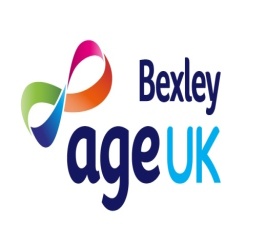    		and Person SpecificationHandypersonVolunteer RoleTo carry out  small DIY fitting and reparing jobs across the Bexley Borough, including small gardening jobs and give advice on warmth and safety in the home for older and vulnerable people Main dutiesfitting of safety equipment e.g. grab-rails, stair rails and alarms, smoke alarms and Carbon monoxide alarms.fitting of security equipment e.g. locks, spy-holes, chains other joinery works e.g. fitting shelves, small fencing jobs general D.I.Y tasks e.g. curtain rails, draft excluders, and small painting jobs, hanging mirrors  and pictures.ResponsibilitiesTo update availability to the Co-ordinator on a regular basis. To attend pre-arranged appointments made by the co-ordinator to carry out the work involved and report back to the co-ordinator once work is completed.To complete Risk Assessment on customer homes. To ensure relevant paperwork is completed and handling monies exchanged in accordance with procedures.Knowledge, skills and abilities:Ability and willingness to travel across the Bexley BoroughAble to communicate effectively with older and vulnerable peopleRemain professional at all times when representing Age UK BexleyAdhere to safe working practices in the use of tools, materials and personal protective equipmentBasic knowledge and an interest in D.I.Y. and maintenanceAbility to undertake visual and written risk assessment before undertaking any work Basic knowledge of email and computer skillsPerson Specification:Patience and flexibilityReliability and trustworthinessEffective communication skillsHours of Work: Minimum 4 hours per day, 1 day a weekResponsible to: Handyperson Co-ordinatorAge UK Bexley volunteers work with frail older people and therefore will be subject to a check from the Disclosure & Barring Service  under the Protection of Vulnerable Adults policy.